Проект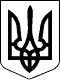 КАБІНЕТ МІНІСТРІВ УКРАЇНИПОСТАНОВАвід «__» ____________ 2024 р. № ______КиївПро присудження Премії Кабінету Міністрів України імені Лесі Українки за літературно-мистецькі твори для дітей та юнацтваКабінет Міністрів України постановляє: Присудити Премію Кабінету Міністрів України імені Лесі Українки за літературно-мистецькі твори для дітей та юнацтва за 2023 рік: у номінації «Літературні твори для дітей та юнацтва»у номінації «Художнє оформлення книжок для дітей та юнацтва»у номінації «Театральні вистави для дітей та юнацтва»	Прем’єр-міністр України	             Д. ШМИГАЛЬКОКОТЮСІАндрію Анатолійовичу письменнику – за книжку «Врятувати березень»;ПРОДАНУОлександру Вікторовичу художнику – за художнє оформлення книжки «Дім»;ЛУК’ЯНЕНКО Катерині Олександрівні режисеру-постановнику Івано-Франківського академічного обласного театру ляльок ім. Марійки Підгірянки – за створення вистави «Хто росте в саду».